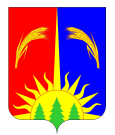 ДУМА ЮРЛИНСКОГО МУНИЦИПАЛЬНОГО ОКРУГАПЕРМСКОГО КРАЯРЕШЕНИЕ25.06.2021                                                                                                            № __ В соответствии с Федеральным законом от 06.10.2003  № 131 - ФЗ «Об общих принципах организации местного самоуправления в Российской Федерации», заслушав и обсудив отчет главы муниципального округа – главы администрации Юрлинского муниципального округа Пермского края о результатах её деятельности, деятельности администрации округа и её структурных  подразделений и учреждений за 2020 год, Дума Юрлинского муниципального округа Пермского края РЕШАЕТ:1. Утвердить отчет главы муниципального округа – главы администрации Юрлинского муниципального округа Пермского края о результатах её деятельности, деятельности администрации округа и её структурных  подразделений и учреждений за 2020 год (прилагается).2. Признать деятельность главы муниципального округа – главы администрации Юрлинского муниципального округа Пермского края, деятельность администрации округа и её структурных  подразделений и учреждений за 2020 год _____________________.  3. Настоящее решение вступает в силу со дня его официального опубликования в информационном бюллетене «Вестник Юрлы».Председатель Думы Юрлинскогомуниципального округа Пермского края                                               А.И. ПикулевУТВЕРЖДЁНрешением Думы Юрлинского муниципального округа Пермского краяот 25.06.2021 № __Отчетглавы муниципального округа - главы администрации Юрлинского муниципального округа Пермского края  «Об итогах социально-экономического развития муниципального округа в 2020 году и о перспективах развития в 2021 году»ТЕРРИТОРИАЛЬНОЕ РАЗВИТИЕЮрлинский район был образован 7 января 1924 года, входит в состав Пермского края, находится в северо-западной части Коми-Пермяцкого округа. С севера-востока граничит с Кочевским и Косинским районами, юго-востока–с Кудымкарским районом, на западе - с Кировской областью.Административным, культурным и хозяйственным центром является село Юрла, расположена в 45 км. от окружного центра – города Кудымкара и 250 км. от краевого центра – города Перми. Общая площадь земель муниципального образования 3831,1 кв. км.Через район проходит основная автомобильная дорога, соединяющая север с югом края - Пермь-Кудымкар-Гайны. Климат умеренно-континентальный с продолжительной зимой и коротким летом.В соответствии со статьей 13 Федерального закона от 6 октября 2003 года № 131-ФЗ «Об общих принципах организации местного самоуправления в Российской Федерации» с 01.07.2020 года Юрлинское сельское поселение, Усть- Зулинское сельское поселение, Усть – Березовское сельское поселение, входящие в состав Юрлинского муниципального района преобразованы в новое муниципальное образование- Юрлинский муниципальный округ Пермского края.  В состав территории Юрлинского муниципального округа Пермского края входят населенные пункты, входящие в составы Юрлинского муниципального района, их 85.Численность населения в округе на 01.01.2021 года составила–8329 человек. Плотность населения составляет- 2,2 человека на 1 кв. км. Доходная часть бюджетаБюджет Юрлинского муниципального округа формируется программным способом, в 2020 году было 13 муниципальных программ.Общая сумма доходов консолидированного бюджета за 2020 год составила 857,06 млн. рублей.      Собственные доходы составили 54,05 млн. руб., и составляют 6,31% от общей суммы доходов бюджета округа. В структуре собственных доходов наибольший удельный вес составляют два источника: налог на доходы физических лиц 15,53 млн. рублей (28,73%) и акцизы 14,98 млн. рублей  (27,72%). Объем безвозмездных поступлений из краевого бюджета за 2020 год составил-802,9 млн. рублей.Доходы от использования имущества: аренда имущества- 81,77 тыс. руб.;   аренда земли- 1038,72 тыс. руб.Доходы от продажи материальных и нематериальных активов: реализация имущества- 0,0 тыс. руб.; продажа земельных участков- 92,93 тыс. руб.  Расходная часть бюджетаРасходная часть за 2020 год составила 871,12 млн. руб. Основные расходы бюджета идут на образование–442,37 млн. рублей (50,8%), жилищно-коммунальное хозяйство-157,06 млн. рублей (18%), национальная политика–93,71 млн. рублей (10,7%), государственное управление -58,16 млн. рублей (6,7%), культура-34,58 млн. рублей (3,9%).  За 2020 год освоено 95,43% от всех запланированных средств по программам. Всего по всем бюджетам, включая прочие источники, было запланировано 878,87 млн. рублей, освоен – 838,7 млн. рублей. СОЦИАЛЬНАЯ СФЕРАДемографическая ситуацияНа основании данных Пермьстата численность населения района постепенно снижается. Ежегодно наблюдается уменьшение, как мужского, так и  женского населения:За 2020 год по данным Пермьстата родилось -   134 человека,    умерло -  131 человек.    Естественная прибыль составила +3 человека (2019 год - 22 человека).Коэффициент рождаемости за 2020 год составил 16,1 на тысячу населения (2019 г. –17,3). Коэффициент смертности в 2020 году составил 15,7  на тысячу населения (2019 г. – 19,2). В отчетном периоде зарегистрировано 31 брак (увеличение по сравнению с аналогичным периодом прошлого года на 15%) и 13 разводов (уменьшение на 48%). Миграционный отток населения за 2020 год составил 6 человек  (прибыло - 421, убыло –427), за аналогичный период 2019 года –64 человек (прибыло -444, убыло – 508).ЗдравоохранениеСеть учреждений здравоохранения включает в себя: одну поликлинику, 3 стационарных отделения, отделение скорой помощи и 14 фельдшерско-акушерских пунктов, в том числе и один передвижной ФАП. Укомплектованность ФАПами составила  85%, не укомплектован ФАП в д. Вятчина (фельдшер находится в декретном отпуске) и передвижной ФАП. Поликлиника рассчитана на 78 посещений в смену, за 2020 году  фактическое посещение составило- 56761 человек (80%),а в 2019 г.- 88,1% от запланированного количества посещений. Круглосуточный стационар рассчитан на 29 койко/места. Общий анализ смертности  за 2020 год: на первом месте болезни системы кровообращения (58 чел.), на втором травмы и отравления (16 чел.) , на третьем злокачественные новообразования (15 чел.) (в 2019 году на первом месте болезни системы кровообращения (72 чел.), на втором злокачественные новообразования (18 чел.), на третьем травмы и отравления (14 чел.)). На 01.01.2021 года % охвата ФГ взрослого населения составил-89% от годового плана (в 2019 году- 89%). Общая заболеваемость туберкулёзом на 100 тысяч человек населения составила-420,2 человека, первичная заболеваемость – 104,7 человек. Общая заболеваемость алкоголизмом на 100 тысяч населения составила-2028,8 человек, первичная заболеваемость- 444,2 человек.ОбразованиеСистема образования Юрлинского муниципального округа в 2020 году представлена 4 юридическими лицами: 1 средняя школа,1 детский сад, 2 основные школы. В их составе 9 филиалов – начальных и основных школ; дошкольное образование представлено  1 структурным подразделением, 2 филиалами и 12 дошкольными группами. По сравнению с 01.09.2019 года на 26 человек снизилось количество учащихся  и составило 1202 человека на 01.09.2020 г. Причины: уменьшение количества  первоклассников  на 18 человек, после 10 класса в учреждения СПО ушли 4 человека, выбытие семей с детьми в другие муниципалитеты края.Увеличилось число занимающихся дополнительным образованием, в т.ч. робототехникой, физкультурой и спортом - 848 детей (01.01.2020- 780 детей). Дельта прироста  составляет 68 детей.Уменьшилось количество детей, охваченных отдыхом, оздоровлением и занятости (в 2019 году – 1210 детей, в 2020 году-1095) из-за санитарно-эпидемиологической обстановки.Одним  из способов реализации программы «Одаренные дети» являются предметные олимпиады, основа которых – Всероссийская олимпиада школьников. По сравнению с прошлым годом в  муниципальном этапе Всероссийской олимпиады школьников общее количество участников 5-11 классов уменьшилось в 2 раза, а количество победителей и призёров увеличилось на 9,5 %.  В этом году участников регионального этапа Всероссийской олимпиады школьников нет. В округе  проводится постоянная популяризация различных конкурсов через учителей – предметников, классных руководителей, зам. директоров по воспитательной работе, педагогов дополнительного образования. В результате этой работы, обучающиеся принимают активное участие в дистанционных конкурсах, чемпионатах, предметных играх. Доля победителей и призёров, как муниципальных, так и региональных, интеллектуальных и творческих конкурсов, спортивных соревнований, в связи с  эпидемиологической ситуацией в крае, снизился: 2019-22%, 2020 – 19,7%. На 01.01.2021г. детские сады посещают 616 воспитанников. Охват дошкольным образованием составляет 94% от числа, заявившихся на получение образовательной услуги.Доступность дошкольного образования от 2 мес. до 8 лет, от числа заявившихся (от учета детей) на 01.01.2021 г.  составляет 91,38% (01.01.2020г.- 91,78 %), что  на 0,40 меньше, чем в 2020г. Укомплектованность детских садов на 01.01.2021 составляет 92%. (на 01.01.2019-91,38 %.), дельта прироста составляет -0,62%, это связано с тем, что  в ДОУ  района на 01.09 2020г. уменьшилось количество детей. На 01.01.2021 года численность детей, стоящих в регистре очередников для устройства в детские дошкольные учреждения, составляла 32 ребёнка (на 01.01.2020 г. - 51) в возрасте от 0 до 7 лет, из них с 3 до 7 лет 1 ребенок, переехавший в с. Юрла из другого населённого пункта района.Важнейшим направлением работы совершенствования  педагогического мастерства педагога является прохождение курсов повышения квалификации. Для 26 учителей  округа,  на базе МБОУ «Юрлинская средняя школа им. Л.Барышева» совместно с КГАОУ ДПО «Коми-Пермяцкий институт усовершенствования учителей» были организованны курсы  по теме «Содержание и методика изучения курса финансовой грамотности обучающихся в условиях реализации ФГОС», для 30 классных руководителей школ были проведены внебюджетные дистанционные курсы по теме «Конструирование рабочей программы воспитания: от отдельных мероприятий к воспитательной среде». В этом году педагоги района принимают участие  в апробации персонифицированной модели повышения квалификации работников образования,  в рамках краевого проекта  «Учитель будущего» национального проекта «Образование». В рамках этого проекта 7 руководителей с зам. директоров и 57 педагогов прошли дистанционные курсы по теме «Проектирование индивидуального образовательного маршрута педагога в информационно – образовательном пространстве крае». Можно сделать вывод, что педагоги постоянно стремятся к повышению профессионального мастерства.  Одной из наиболее важных форм повышения квалификации педагога является аттестация педагогических работников.  В  сравнении с прошлым годом  наблюдается положительная динамика количества  педагогов (+5%), имеющих квалификационные категории (2019-32%; 2020-37%). В течение года процедуру аттестации на присвоение 1 квалификационной категории прошли 16 человек,   что на 10 человек больше   чем в прошлом году. Количество педагогов с высшей квалификационной категорией увеличилось на 6 человек   и достигло 12 человек.  Этому,  прежде всего, поспособствовало участие педагогов в инновационной деятельности.Все выпускники 9, 11 классов получили аттестаты, 3 выпускника 11 класса награждены медалью "За отличные успехи в учении", 1 выпускница 9 класса получила аттестат с отличием. Средний балл по 4 предметам в форме ЕГЭ (русскому языку, биологии, обществознанию и литературе) в этом году стал выше по сравнению с российскими показателями. Район вышел на 10 место в рейтинге муниципалитетов по среднему баллу ЕГЭ по русскому языку. Выше российских значений результаты ЕГЭ по 5 предметам (русскому языку, математике,  биологии, обществознанию и литературе).Улучшается материально-техническое состояние имущественного комплекса образовательных организаций: - реконструкция здания кухни МБДОУ «Юрлинский детский сад №3» по адресу: с.Юрла. ул.Садовая, 30, под спортивный зал, израсходовано 349, 1 тыс. рублей;-расширены дверные проёмы, проведён ремонт теплотрассы в МБОУ «Усть-Зулинская ООШ» на сумму 664,7 тыс. рублей;-ремонт лестничного марша в МБОУ «Юрлинская средняя школа им. Л. Барышева» по адресу: с.Юрла, ул.Пионеров, 5-замена АПС в Дубровской и Юмской филиалах школах на сумму 400 тыс. рублей;-устройство площадки под размещение спортивного технологического оборудования для подготовки к сдаче ГТО на сумму 720,1 тыс. рублей;-ремонт спортивного зала в Юмском филиале на сумму 110,8 тыс. рублей;-ремонт помещений в Вятчинском филиале на сумму 190, 2 тыс. рублей;-ремонт кровли в Дубровском филиале на сумму 2551,2 тыс. рублей, в т. ч. 2000 тыс. рублей за счёт благотворительного фонда 21 век;-ремонт санузлов в Дубровком филиале на сумму 134, 8 тыс. рублей;-ремонт помещений под размещение столовой в здании начальной школы МБОУ «Юрлинская средняя школа им. Л. Барышева» на сумму 599. 9 тыс. рублей.Строительство нового детского сада в с. ЮрлаВ январе 2020 года в селе Юрла Пермского края начались работы по строительству большого детского сада на 240 мест. Детский сад строится в рамках нацпроекта «Демография», утвержденного Президентом России Владимиром Путиным.В детском саду будут воспитываться 12 групп по 20 малышей. В новом садике предусмотрены музыкальный и спортивный залы, кабинеты узких специалистов (логопед, психолог, методист), медицинский кабинет.  На прилегающей территории установлены современные игровые площадки, беседки.Всего с 2019 года общая сумма финансирования составила 231,782 млн. руб. (в т.ч. ФБ-203,876 млн. руб., КБ- 23,093 млн. руб., МБ- 4,812 млн. руб.).КультураСфера культуры и искусства Юрлинского муниципального округа представлена 4 муниципальными учреждениями,  имеющими статус юридического лица:Управление культуры, молодежной политики и спорта администрации Юрлинского муниципального округа .МБУК «Юрлинский муниципальный культурно - досуговый центр». МБУК «Юрлинская централизованная библиотечная система».МБУ ДО «Юрлинская детская школа искусств».МБУК «Юрлинский муниципальный культурно - досуговый центр»В составе МБУК «Юрлинский МКДЦ» 1 юридическое лицо, 13 филиалов. Сеть МБУК «Юрлинский МКДЦ»  на 01.01.2021 года изменилось, а именно уменьшение количества филиалов (закрылся Чусовской сельский клуб).За 2020 год МБУК «Юрлинский МКДЦ» и его структурными подразделениями проведено 1691 мероприятие, которые посетило 33 474 человека. В том числе на платной основе 191 мероприятие, 5384 человека. В 67 клубных формированиях занимается 657 человек. В онлайн формате прошло 137 мероприятий, участниками которых стали 3166 человек.В течение 2020 года коллективы самодеятельного народного творчества приняли участие в следующих фестивалях и конкурсах:1. Всероссийский фестиваль-конкурс  “Полифония сердец» Шаг к триумфу.Диплом  лауреата 3 степени – вокальный ансамбль «Хорошее настроение»Диплом лауреата 2 степени – ансамбль песни и танца «Русская песня»Министерство Культуры Российской Федерации – Международный фестиваль-конкурс театрального творчества «Золото кулис» - театральная студия «Образ» диплом лауреата 2 степени.28 международный конкурс  театрального творчества. Диплом лауреата 1 степени – театральная студия «Образ»II-Международный многожанровый конкурс-фестиваль в онлайн формате «ADRIATICA NOVA». Диплом лауреата 3 степени – театральная студия «Образ»II-Международный многожанровый конкурс-фестиваль в онлайн формате «ADRIATICA NOVA». Диплом лауреата 2 степени – народный ансамбль песни и танца «Русская песня»В Международном онлайн-конкурсе «Вдохновение», г.С-Петербург 8-20 апреля, танцевальный клуб «Контраст» и танцевальный коллектив «Танцорики» (д. Пож) заслужили дипломы III степени.14 краевой конкурс исполнителей народной песни «С днем рождения, Пермский край». Вокальная группа «Звездочки» дипломант II степени.Краевой конкурс коллективов народного творчества «Прикамье поющее». Ансамбль песни и танца «Русская песня» диплом 1 степени.Танцевальные коллективы при МБУК «Юрлинский МКДЦ», участвовавшие  в различных конкурсах в 2020 году:Хореографический коллектив «Задоринки»: Старшая группаМеждународный конкурс «Адриатика Нова» (Черногория) – Лауреат III степениБлаготворительный онлайн – концерт от MD PRIDE «Столица танца» - УчастиеСредняя группаМеждународный конкурс танцевального искусства   «Жизнь в движении» (г.Новосибирск) – Лауреат I степениМладшая группаМеждународный конкурс танцевального искусства  «Жизнь в движении» (г.Новосибирск) – Лауреат II степениАнсамбль танца «ЭЛиС»:  Международный конкурс «Адриатика Нова» (Черногория) – Лауреат III степениБлаготворительный онлайн – концерт от MD PRIDE «Столица танца» - Участие Международный конкурс танцевального искусства «Жизнь в движении» (г.Новосибирск) – Лауреат III степениМеждународный конкурс хореографического искусства CID UNESCO«Танцемания»       (г.Москва) - Дипломант I степениТанцевальный клуб «Контраст»:Международный конкурс хореографического искусства «Вдохновение» (г.Санкт – Петербург) – Дипломант III степениБлаготворительный онлайн – концерт от MD PRIDE «Столица танца» - УчастиеХореографическая группа «Удальцы»:Международный конкурс танцевального искусства «Жизнь в движении» (г.Новосибирск) – Лауреат II степениБлаготворительный онлайн – концерт от MD PRIDE «Столица танца» - УчастиеХореографический коллектив «Танцорики»: Международный конкурс танцевального искусства «Жизнь в движении» (г.Новосибирск) – Лауреат I степени Международный конкурс хореографического искусства «Вдохновение» (г.Санкт – Петербург) – Дипломант III степени	 Благотворительный онлайн – концерт от MD PRIDE «Столица танца» - Участие	Проведены значимые мероприятия в течение 2020 года на базе МБУК «Юрлинский МКДЦ»:Всероссийскую акцию «Блокадный хлеб», посвящённую снятию блокады Ленинграда. В МКДЦ прошла программа с просмотром фильма «Эвакуационный роман».Все учреждения культуры приняли участие во Всероссийской акции ко дню России «Окна России», «Флаг России», конкурсы рисунков, игры нашего двора. Показ фильмов: Документальная трилогия "Пермь Великая", мультфильма «Князь Игорь», короткометражный фильм "Который год лежу я здесь, на рубеже..."  о ВОВ.Всероссийская акция «Ночь КИНО». Было показано три фильма, которые посетило 174 человека.В сентябре 2020 года совместно с Отделом по Юрлинскому району Территориального управления Министерства социального развития Коми- Пермяцкого округа проходила реализация проекта «Дневное пребывание граждан пожилого возраста». Всего было охвачено 30 человек в возрасте от 55 до 65 лет. Они были разделены на три группы по 10 человек, каждая группа посещала КДЦ 15 дней. В программу входило: -  работа специалистов КДЦ, которые проводили  различные мероприятия, посещение  музея и библиотеки, просмотр фильмов;- консультации юриста;- консультации и работа психолога, социального педагога;- обед.	В рамках проекта «Национальный проект - Культура» повысили квалификацию в Кемеровском Государственном институте культуры- 4 человека.Музейная комнатаМузейная комната работает в тесном сотрудничестве с архивным отделом, отделом ЗАГС администрации Юрлинского муниципального округа, районной и окружной библиотеками, с окружными музеем и архивом. Созданный комсомольцами района 40 лет назад, музей был и остается центром патриотического воспитания молодежи Юрлинского муниципального округа.Социальный кинозалВ рамках реализации проекта по созданию сети социальных кинозалов в муниципальных образованиях Пермского края в рамках реализации государственной программы «Пермский край - территория культуры» в МБУК «Юрлинский МКДЦ» действует социальный кинозал.За период с января по декабрь 2020 года в социальном кинозале состоялось 52 мероприятия с участием 1564 зрителя, из них 8 онлайн показа (приняло участие 80 зрителей) и 44 офлайн показа (число зрителей  1484). Для детей было проведено 35 показов. Ремонтные работыВ 2020 году выполнены ремонтные работы в рамках реализации проекта «Культура малой Родины»:1.	Текущий ремонт помещений Елогского сельского дома досуга-филиал МБУК "Юрлинский МКДЦ на общую сумму: 930 089,58 тыс. рублей (в т. ч.: КБ-198 388,11 рублей; МБ-195 318,81 рублей; ФБ-536 382,66 рублей);2.	Текущий ремонт здания МБУК "Юрлинский МКДЦ" с. Юрла на общую сумму: 930 089,58 рублей (в т.ч.:  КБ-149 888,57 рублей; МБ-147 569,64 рублей; ФБ-405 254,27 рублей).Реализация мероприятий за счет средств на преобразование муниципальных округов:1.	Ремонт здания Усть - Зулинского СДД, ремонт туалетов, монтаж систем АПС на общую сумму:  2 203 458,96 рублей (в т.ч: КБ-980 565,00 рублей; МБ-1 222 893,96 рублей). МБОУ ДО «Юрлинская детская школа искусств»Организацию дополнительного образования детей в сфере культуры осуществляет МБУ ДО «Юрлинская ДШИ». Школа является центром художественно-эстетического образования детей в с. Юрла, в соответствии с лицензией на образовательную деятельность. Лицензия на образовательную деятельность школой получена в 2013 г. и дополнительно на хореографическую деятельность 2019 году. Количество учащихся в 2017 г. составляло 108 чел., в 2018 г. – 112 чел., в 2019 г. – 108 чел., в 2020 г.- 118 чел. На сегодняшний день высока востребованность населения Юрлинского округа в услугах школы. С 2019 года открыто хореографическое отделение. Первый год набрали 7 человек, второй 8 человек. Продолжение набора планируется и в дальнейшем в связи с желанием детей обучаться. МБУ ДО «Юрлинская ДШИ» приняла в участие в следующих конкурсах и мероприятиях:- «Открытый Всероссийский конкурс молодых исполнителей на народных инструментах им. В.В. Знаменского» (результат: Трушникова Е. –Диплом 3 степени; Трио баянистов «Армония» - Диплом дипломантов);- Зональный этап «Шаги к успеху» XIV Фестиваля детей и юношества им. Д.Б. Кабалевского «Наш Пермский край» (результат музыкального отделения: Трушникова Е.- диплом 1 степени; Трио баянистов «Армония» - диплом 1степени; Штейникова Василиса - диплом 2 степени. Результат художественного отделения: Мелехин К. - диплом 1степени; Верхоланцева Л. - диплом 1степени ; Мелехин Данииил - диплом 1степени ; Сятчихина Виктория - диплом 2 степени.)- X открытый краевой фестиваль «Юные пианисты Прикамья». Результат: участие Труженниковой В.;- Краевой конкурс рисунков «Аты-Баты шли солдаты». Результат: Иванова Д. и  Мелехин Д. – победители. Штейникова Софья, Мелехина Мария, Булдакова П., Верхоланцева Л. и Верхоланцев Н. – призёры;- Онлайн-конкурс рисунков и ДПИ «Победа глазами детей» посвященная 75-летию Победы Великой Отечественной Войне. Результат: победители по смс - Ковшевный Г.; Победители по жюри итогам -  Боровицкая Е., Мелехина М. и Штейникова К.;- Всероссийский онлайн-конкурс рисунков, посвященный празднованию 75 летию Победы в ВОВ. (Результат: Мелехин К., Штейникова С., Митрофанова К., Дереглазова Т., Мелехина М . -  диплом 1 степени);- Международный конкурс детского творчества «Красота божьего мира». (Результата : Булдакова П., Андреев В., Петренко А., Иванова Д., – 3 место; Топоркова А., Верхоланцева Л.,  Штейникова К. - 2 место;- Краевая выставка конкурс детского и юношеского художественного творчества «Арт-город» в рамках Всероссийского фестиваля детского и юношеского творчества «Хоровод традиций». (Результат: Булдакова П. – диплом 2 степени, Андреев В. -  диплом 3 степени).Педагоги детской школы искусств  участвовали II краевой научно-методической конференции «Актуальные проблемы современной педагогики в ДМШ и ДШИ». МБОУ ДО «Юрлинская ДШИ» в 2020 и 2021 году приняли участие  в конкурсном отборе муниципальных образований Пермского края на получение субсидий из бюджета Пермского края на обеспечение музыкальными инструментами, оборудованием и материалами  образовательных учреждений в сфере культуры. В течение 2021 года будут приобретены для музыкального отделения 21 единица музыкальных инструментов (баяны, балалайки, домры, пианино) и для художественного отделения 71 единица материалов и оборудования (мольберты, планшеты для мольберта, гипсовые фигуры, витрины, телевизоры) Первая заявка на сумму 2 068 160 рублей из них 105 500 рублей местные, 1 917 660 рублей краевые.Вторая заявка на сумму 2 401 980 из них 122 500,98 рублей местные, 2 279 479,02 рублей краевые.МБУК «Юрлинская библиотечная система»Сеть библиотек МБУК «Юрлинской ЦБС» на 01.01.2020  года включает 11 филиалов.         Юрлинская центральная библиотека принимает активное участие в реализации краевого проекта «Сохраним семью – сбережем Россию», договор о сотрудничестве МБУК «Юрлинская ЦБС» с ЧОУ ДПО «Академия родительского образования».         В 2020 году Юрлинская центральная библиотека реализовала Проект «В сердцах и книгах – память о войне», направленного на развитие библиотечного дела, в 2020 году, номинация «Библиотека – центр нравственного и культурного возрождения».На основе материала, собранного и поступившего в Юрлинскую центральную библиотеку о героическом прошлом земляков, вернувшихся с фронта живыми, в рамках Проекта «В сердцах и книгах - память о войне», к 75-летию Победы в Великой Отечественной войне, создан интернет-сборник второй части книги «Они вернулись живыми» http://ветераныюрлы.рф/. В нем обобщены воспоминания ветеранов, тружеников тыла, детей войны, проживающих в Юрлинском районе (65 человек).В 2020 году детской библиотекой реализован проект «Кукольный театр в детской библиотеке». Организация, финансирующая проект - Государственное краевое бюджетное учреждение культуры «Центр по реализации проектов в сфере культуры», сумма запрашиваемых средств 45 763  рублей, привлеченные средства  23 436,00В  ходе реализации  проекта была  изготовлена ширма для кукольного  театра, приобретены куклы к спектаклям  «Зайкина избушка», «Кот, лиса и петух», «Маша и медведь», пошиты костюмы: Бабушки-рассказчицы, Матрешки, Скоморохов-затейников. Среди особо интересных  мероприятий  проекта стоит отметить: - мастер-класс специалиста МБУК "Юрлинский МКДЦ" Н.Ефремова по актерскому мастерству. Он собрал детей - будущих участников кукольных спектаклей. В ходе этой встречи с детьми были проведены тренинги по актерскому мастерству и тренинги по сценической речи, направленные на постановку голоса, развитие ораторских способностей у детей. Атмосфера мероприятия была доброй и дружеской. -мастер-класс по игре на ложках. Его провела преподаватель Юрлинской ДШИ И.С. Ковшевная.В ходе мероприятия дети получили первые навыки игры на ложках, познакомились с различными приемами игры: капелька, горки, великаны и гномы.Каждый из участников, получив в руки ложки, попробовал сыграть на них веселую мелодию – как соло, так и в ансамбле.-12 ноября состоялась поездка детей в г.Кудымкар, в коми-пермяцкую детскую библиотеку им. А.Зубова, кукольный театр "У Сизимка".   В тот день дети познакомились с руководителем Театра Н. Анфаловой, рассмотрели куклы и декорации, начинающим актёрам были даны практические советы.- во второй половине года проводились репетиции кукольных спектаклей. - состоялись первые премьеры: показ спектакля «Зайкина избушка» для нескольких групп первоклассников, а также для родителей семейного клуба, состоявшиеся в ноябре 2020 г.В 2020 году МБУК «Юрлинская ЦБС» стала победителем краевого Конкурса по отбору лучших муниципальных учреждений культуры, находящихся на сельских территориях,  и их работников. Субсидию в сумме 50000,00 рублей  из бюджета Пермского получила заведующая Юрлинской детской библиотекой Дубовцева Татьяна Михайловна, 100000, 00 рублей были направлены на приобретение: книжной продукции, мебели, видеокамеры. Физическая культура и спортФизическая культура и спорт был и остаётся одним из главных направлений оздоровительной работы в округе.Инфраструктура спортивных сооружений в Юрлинском муниципальном округе включает в себя 36 спортивных сооружения, из них 5 расположено в общеобразовательных школах Юрлинского муниципального округа, что составляет 77% уровень обеспеченности спортивными сооружениями  объектов спорта.  В 2020 году была введена открытая спортивная площадка в д. Пож, детские площадки в д. Верхняя Лобанова и д. Большая Половина. Доля  населения, систематически занимающегося физической культурой и спортом в  2019-39,5%,в 2020 - 44,7% на прогнозируемый период данный показатель также будет увеличиваться, так как в дальнейшем будут вводится в эксплуатацию новые спортивные площадки, что позволит заниматься на них как подросткам , так и взрослому населению.Доля обучающихся, систематически занимающихся физической  культурой и спортом, в общей численности  обучающихся  2020 году  составляет 97,2%. На прогнозируемый период данный показатель будет увеличиваться  за счет ввода новых  спортивных залов при общеобразовательных школах и ввода в действие открытых спортивных площадок: в 2021 г. планируется  устройство открытой спортивной площадки в д. Титова, обустройство спортивной площадки в д. Чужья, ремонт и оснащение  спортзала в д. Елога. В рамках федеральной программы "Спорт - норма жизни" национального проекта "Демография", муниципальной программы «Развитие культуры, молодежной политики и спорта Юрлинского муниципального района» с целью создания условий для занятий физической культурой и спортом путем развития инфраструктуры, формирования и развития у населения потребности в занятии физической культурой и любительским спортом, в 2020 г. было приобретено спортивно-технологическое оборудование на общую сумму 3 022 995,60 руб. Финансирование данного оборудования производилось за счет 3 источников:-федеральный бюджет – 2 728 250,31 руб.;-краевой бюджет – 143 595, 51 руб.;-местный бюджет – 151 149,78 руб.В перечень приобретенного спортивно-технологического оборудования вошли силовые тренажеры, кардиотренажеры, велотренажеры, комплексы для выполнения различных спортивных испытаний, шведская стенка, гимнастические скамьи разных уровней, турники, перекладины, мишени. Полный перечень состоял из 33 наименований спортивного оборудования.В результате оснащения объекта спортивной инфраструктуры спортивно-технологическим оборудованием, у населения появилась возможность сдавать нормы ГТО. Организована дополнительная занятость детей, что способствует уменьшению правонарушений, совершаемых детьми. Увеличилось число людей, систематически занимающихся спортом.С целью повышения доступности спортивной инфраструктуры Юрлинский муниципальный округ в рамках краевого мероприятия по устройству спортивных площадок и оснащению объектов спортивным оборудованием и инвентарем для занятий физической культурой и спортом реализовал «Устройство открытой спортивной площадки в д. Пож» площадью 638 кв. м. с единовременной пропускной способностью 12 человек. Данный объект обеспечен игровым полем для занятия футболом, волейболом, баскетболом и зоной для занятия воркаутом.  Данное мероприятие реализовано в рамках муниципальной программы «Устойчивое развитие Юрлинского муниципального округа».  Уровень средней заработной платыЗа январь – декабрь 2020 года среднесписочная численность работников (без внешних совместителей) по Юрлинскому муниципальному округу составила 1054 человек, за соответствующий период с начала прошлого года –1077, по организациям, не относящихся к субъектам малого предпринимательства, включая организации с численностью до 15 человек.Среднемесячная начисленная заработная плата за январь-декабрь  2020  года  по району составила 28451,6 рублей и возросла по сравнению с аналогичным периодом предыдущего года (2019- 25509,60 руб.). Среднемесячная начисленная заработная плата: Задолженность организаций по заработной платеПо данным организаций, не относящихся к субъектам малого предпринимательства, сообщивших сведения о задолженности по заработной плате по состоянию  на 1 января 2021 года, просроченная задолженность по заработной плате  отсутствует. Пенсии и пособия За 2020 год начислено и выплачено пенсий на сумму 421,7 млн. руб., общее количество человек, получающих пенсии составило по округу 2710, в том числе пенсионеров по старости 2101 человек. Средний размер пенсии по сравнению с аналогичным периодом прошлого года увеличился на 112%. Средний размер назначенной пенсии 13171,8 рубля, в том числе пенсии по старости–14315,92 рублей. За 2020 год выплачено пособий на общую сумму 100,3 млн. рублей, в том числе по ЖКУ -289,87 тысячи рублей, данной льготой воспользовались -28 семей. Количество семей с детьми, живущими за чертой бедности на 01.01.2021 года увеличились с 423 до  855 семей.Занятость и безработица В Территориальный отдел по  Юрлинскому району обратились в 2020 году за содействием в поиске подходящей работы 922 чел., признано безработными 631 чел., трудоустроено 412 чел., направлено на профессиональное обучение – 70 чел., выведено на досрочную пенсию – 1 чел., зарегистрировано 1 ИП, выплачено пособий 17230 тыс. руб., численность экономически активного населения на 01.01.2021 г. составляет 3457 чел.На 01.01.2021 г. на учете состояло в качестве ищущих работу 124 чел., безработных 117 чел., вакансий- 27 ед. Уровень регистрируемой безработицы 3,38% (на 01.01.2020 г. уровень регистрируемой безработицы был 3,5%). Минимальное пособие по безработице – 1 725 руб. (с учетом уральского коэффициента).Максимальное пособие по безработице первые 3 месяца – 13949,50 руб. (с учетом уральского коэффициента), далее не более 5750 руб.Максимальное пособие по безработице для граждан «предпенсионного возраста» - 13949,50 руб. (с учетом уральского коэффициента).Дополнительные меры по снижению напряженности на рынке труда на территории муниципального образования Юрлинский муниципальный округ Пермского края: - рамках Постановления правительства Пермского края от 28.05.2020 № 360- п «Об утверждении порядка предоставления субсидий из бюджета Пермского края юридическим лицам (за исключением государственных и муниципальных учреждений) и индивидуальным предпринимателям на создание дополнительных рабочих мест для трудоустройства безработных граждан на территории Пермского края» территориальным отделом по Юрлинскому району был заключен 1 договор на создание 3 дополнительных рабочих мест. Были приняты на работу лесоруб и 2 обрубщика сучьев;- в рамках Постановления правительства Пермского края от 02.09.2020 г. № 649- п «О реализации дополнительных мероприятий, направленных на снижение напряженности на рынке труда Пермского края» территориальным отделом по Юрлинскому району было заключено 3 договора на возмещение расходов на частичную оплату труда при организации общественных работ. Было трудоустроено 17 ищущих работу и безработных  граждан.Величина прожиточного минимумаВеличина прожиточного минимума за III квартал 2020 года (по данным установленным Постановлением Правительства Пермского края от 28 октября 2020 года № 813-п)рублей в месяц, в расчете на душу населенияОснованием для расчета прожиточного минимума является потребительская корзина, установленная  Законом Пермского края от 28 августа 2013 года № 224-ПК «О потребительской корзине для основных социально-демографических групп населения в целом по Пермскому краю». ЭКОНОМИЧЕСКАЯ ПОЛИТИКАПроизводство товаров и услугОборот предприятий и организаций отражает их коммерческую деятельность. В оборот включается стоимость отгруженных товаров собственного производства, выполненных собственными силами работ и услуг, а также выручка от продажи приобретенных на стороне товаров (без налога на добавленную стоимость, акцизов и других аналогичных обязательных платежей). За январь-декабрь 2020  года оборот предприятий и организаций всех видов экономической деятельности составил в действующих ценах  247808,8 тыс. рублей. Темп роста к соответствующему периоду прошлого года составил 117,4%.За прошедший период объем отгруженных товаров собственного производства, выполненных работ и услуг организациями, не относящимися к субъектам малого предпринимательства (без организаций с численностью менее 15 человек), составил в действующих ценах – 15705,8 тыс. рублей,  к аналогичному периоду предыдущего года составляет  – 70,7%. Промышленная отрасль района представлена в основном предприятиями лесного хозяйства. Предприятия, работающие в этой отрасли, относятся к категории малых и микро предприятий. Основные  предприятия  отрасли – ИП Шипицын А.Л., КФХ Демин Н.В., ООО «Макс», ООО «Содружество», ООО «Авангард».       Важную социальную роль в экономике округа играет малый бизнес. Он  обеспечивает благоприятную социальную обстановку, формирует жизненно необходимый уровень доходов, способствует проявлению инициативы и предприимчивости работников.За прошедший год уменьшилось количество индивидуальных предпринимателей, зарегистрированных на территории округа. На 01.01.2021 года зарегистрирован  138 (2019 г. - 157) индивидуальный предприниматель. Сокращение индивидуальных предпринимателей произошло в связи с регистрацией их самозанятыми.Потребительский рынокОтрасль потребительского рынка включает в себя услуги торговли, общественного питания и бытовые услуги населению округа. Оборот розничной торговли и общественного питания за январь-декабрь 2020 года*в сопоставимых ценахОборот розничной торговли организаций различных форм собственности  за  2020 год составил 349,8 млн. рублей.       	Оборот общественного питания  за отчетный период составил 5,8 млн.  рублей. На 01.01.2021  года на территории округа зарегистрировано 86 торговых точек, в том числе продовольственных-48, промышленных-30. В 2020 году открылся магазин ООО «Элемент- Трейд» торговая сеть «Монетка», кафе быстрого питания и доставки ШаyROOM и пекарня «Юрлинский хлеб». На территории Юрлинского муниципального округа работают пять предприятий по общественному питанию и три предприятия по производству хлеба и хлебобулочных изделий. 27 торговых точек в округе, имеют лицензии на продажу вино - водочной продукции.Значимость малого и среднего предпринимательства для экономики определяется следующими факторами:-малые предприятия способны обеспечивать оперативное создание рабочих мест и самозанятость населения, что влияет на увеличение доходной части бюджетов всех уровней.Отраслевая структура малого предпринимательства следующая: всего на территории зарегистрированы 27-ООО в том числе:- заняты в торговле - 5,- в лесном хозяйстве-12,- в сельском хозяйстве-1,- прочие- 9.Администрацией Юрлинского муниципального округа Пермского края реализуются следующие меры поддержки субъектам предпринимательства:- отсрочка арендной платы за пользование муниципальным имуществом и за земельные участки, находящиеся в муниципальной собственности и собственность на которые не разграничена;- образовательная: проведение семинаров и круглых столов по актуальным проблемам ведения бизнеса (патент, франшиза, маркировка товара и др.);- информационная: вся актуальная информация размещается на официальном сайте администрации Юрлинского муниципального округа, в социальных сетях, направляется на адреса электронной почты предпринимателей.Сельское хозяйствоХарактерными особенностями сельского хозяйства, в отличии от остальных отраслей экономики, являются высокая зависимость от почвенно-климатических условий и роль земли, являющейся одновременно и предметом труда и средством производства.На территории округа зарегистрировано: 1-СПК, 8-КФХ. В реестре получателей государственной поддержки сельскохозяйственного производства Министерства сельского хозяйства и продовольствия Пермского края состоят 7 предприятий Юрлинского муниципального округа. Основными отраслями специализации в сельском хозяйстве являются мясное животноводство и растениеводство. Личное подсобное хозяйство имеют на 01.01.2021 год-1037 семьи.Сельскохозяйственные угодья занимают 27,5% от всей территории района. Обрабатываются- 3,27%. Посевные площади под всеми с/х угодьями в районе, в га -  1252 га в хозяйствах всех категорий.По предоставленным данным Крестьянских (фермерских) хозяйств: - общая численность человек, занятых в сельском хозяйстве  –  25 человек;- объем производства товаров и услуг сельскохозяйственными организациями– 13858,0 тыс. руб.;- производство скота и птицы на убой (в живом весе)  в 2020 году составило 596,3 тонн;- валовое производство молока в 2020 году составило -78,3 тонн (среднесуточный надой на одну корову составил- 4 кг.706 гр. (в 2019 году 4кг 900гр.)).В 2020 году один раз в неделю проводились универсальные сезонные ярмарки с 14 августа 2020 года по 25 декабря 2020 года соблюдая меры по профилактике распространения новой короновирусной инфекции (COVID-19).В 2020 году  крестьянское (фермерское) хозяйство Пешков Сергей Григорьевич получил грант  Министерства сельского хозяйства и продовольствия Пермского края на развитие семейной животноводческой фермы «Развитие семейной животноводческой фермы по откорму КРС в КФХ Пешков С.Г. Юрлинского района Пермского края». Размер   Гранта,  предоставляемый   в соответствии  Соглашением составляет: 8 076 917,00 рублей, в том числе за счет средств: федерального бюджета 3 531 793,41 рублей, бюджета Пермского края  1 306 279,59 рублей и собственных средств 3 238 844,00 рублей.Целевое расходование гранта направлено на приобретение ГАЗ-3302- 1 шт, Трактор Беларус-82.1- 1 шт, Погрузчик навесной фронтальный «Универсал»- 1 шт, Пресс-подборщик RB12-1шт, Косилка дисковая навесная КРН-2.1- 1 шт, Нетели мясного направления - 35 гол. Рабочие места будут создаваться в 2022 году.ИНФРАСТРУКТУРАСодержание и ремонт муниципальных дорогПротяженность автомобильных дорог на территории района составляет 654,7 км, в том числе асфальтовых 42,97 км, гравийных 241,1 км, грунтовых 370,6 км, из них в муниципальной собственности-625,3 км, в региональной-29,4 км. С 01.01.2020 года обслуживали автомобильные дороги ИП Саранин Н.В., ООО «Кудымкаржилсервис», ООО «Кедр-2», МКУ «Жилищно- коммунальное хозяйство» на общую сумму 17 270 058,37 руб.На территории Юрлинского муниципального округа действовала муниципальная программа «Развитие дорожного хозяйства на территории Юрлинского муниципального округа Пермского края». Общая сумма запланированных средств в бюджетах всех уровней по данной программе составила 73,7 млн. руб., освоено 98,49% от запланированных средств (расторжение контракта с ООО "КудымкарЖилСервис" б/н от 15.01.2020 г. на выполнение работ по ремонту автомобильных дорог по улицам с. Юрла: ул. Мичурина, ул. Первомайская, ул. Северная, ул. Молодёжная; д. Саранина: ул.Мыс, ул.Сакулина; д.Зарубина ул. Молодёжная из-за не выполнения полного и качественного комплекс объема работ по Контракту). Выполнены следующие мероприятия по ремонту автомобильных дорог муниципального района и искусственных сооружений на них:Проектирование, строительство (реконструкция), капитальный ремонт и ремонт автомобильных дорог общего пользования местного значения, находящихся на территории Пермского края:- ремонт дороги "с. Юм- пос. Чус" км 3+900 - км 5+900 (участками) на сумму 7257667,00 руб.;- ремонт улиц с.Юрла, Пермского края  ул.Цветочная   - 365 м.,  ул.Жукова – 391 м.,  ул.Крылова – 639 м.,  ул.Саранина - 282 м., проулок между ул.Набережная и ул.Пионеров - 297 м.,ул. Коммунаров -60 м.,  ул.Калинина – 153 м.,   ул.Зеленая – 263 м.,  ул.Барышева – 395 м.,    ул.Весенняя – 90 м.,   ул.Ватутина – 480 м., ул.Советская – 225 м. на сумму 16174889,00 руб.;- ремонт автомобильных дорог п.Усть-Березовка, п.Комсомольский- 0,077 км на сумму 309545,59 руб.;- ремонт автомобильной дороги в д.Пож ул.Полевая – 0,385 км. на сумму 444570,38 руб.;- ремонт автомобильных дорог по улицам с.Юрла: ул. Мичурина, ул.Первомайская, ул.Северная, ул.Молодёжная; д.Саранина: ул.Мыс, ул.Сакулина;                                                                                                  д.Зарубина ул.Молодёжная- 2,195 км на сумму 1713435,29 руб.;- ремонт автомобильных дорог по улицам с.Юрла:  ул. 50 лет Победы - 483 м., проезд от ул. 50 лет Победы до ул. Кувинская - 278 м., ул. Коммунальная - 452 м., ул. Коммунаров - 190 м., ул. Кудымова - 425 м. на сумму 8810370,86 руб.;- ремонт автомобильных дорог по улицам д. Чужья (ул. Зелёная, ул. Черёмушки),  д. Ананькина (подъезд к деревне, ул. Речная,  ул. Школьная)- 2,603 км на сумму 2247431,74 руб.;- ремонт автомобильных дорог по улицам д. Саранина: Проезд от с. Юрла до ул. Гарюшка; д. Лопва: ул.Извилистая, ул. Дружная, ул. Береговая; д. Зюздина: ул. Центральная- 2,475 км на сумму 2737509,20 руб.;- ремонт дорог по улицам д. Титова: ул. Запольская, ул. Пенсионеров- 1,435 км на сумму 1619162,76 руб.;- ремонт участка автомобильной дороги "Подъезда к д. Ананькина" км 0+360 - км 0+380 на сумму 82114,00 руб.;- ремонт участка автомобильной дороги с.Юм -  пос.Чус км 3+900-км 5+100 (Устранение пучин от р. Чёрная до д. Таволжанка) на сумму 450149,92 руб.;- ремонт участка автомобильной дороги с.Юм -  пос.Чус км 5+700-км 5+900 (от р. Чёрная до д. Таволжанка) на сумму 394905,65 руб.;- ремонт участка автомобильной дороги "с.Юм-пос. Чус" км 2+212 – км 2+450 на сумму 265123,20 руб.;- ремонт автомобильной дороги «д. Лопва-д. Касаткина» участками - км 6+200 - км 6+220; км 6+605 - км 6+635. "Ремонт автомобильной дороги «д. Лопва-д. Касаткина» участками - км 4+275 - км 4+295; км 5+170 - км-5+200; км 5+740-км 5+840; км 6+370-км 6+500 на сумму 1109754,13 руб.;- ремонт участков автомобильной дороги «с.Юм - пос.Чус»- 0,675 км на сумму 1122412,80 руб.;- ремонт участков автомобильной дороги «с.Юрла – д.Дубровка »- 1,65 км на сумму 2017225,20 руб.;-  ремонт автомобильной дороги «д.Мухоморка - д.Кладова» - 0,35 км на сумму 391369,85 руб.2. Капитальный ремонт автомобильных дорого муниципального округа и искусственных сооружений на них:- восстановление моста через  р. Сюрол автодороги «с. Юрла – пос. Ч. Хутор» (км 34+052) на сумму 643 739,00 руб.3. Ремонт автомобильных дорог между населёнными пунктами муниципального округа и искусственных сооружений на них: - замена автопавильонов на автомобильных дорогах Юрлинского муниципального округа на сумму 394052,58 руб.;- ремонт моста через р. Лопва  автодороги "с. Юрла-  пос. Усть- Берёзовка" (км 1+668) на сумму 550000,00 руб.;- приобретение железобетонных плит на сумму 300000,00 руб. для устройства дорожной  тропиночной сети.Формирование комфортной городской среды	 В рамках  национального проекта «Жилье и городская среда»  в 2020 г. было запланировано 1 мероприятие «Благоустройство центрального парка в с. Юрла, ул. Гагарина, 21 (1 этап). На данное мероприятие предусмотрено предоставление субсидии из бюджета субъекта Российской Федерации местному бюджету. Общее финансирование на данное мероприятие составляет -  3 633 487,40  рублей, в том числе  средства федерального бюджета -  3 106 631,74 рублей, краевого бюджета – 163 506,92 рублей, местного бюджета – 363 348,74 рублей.Администрацией округа проведены заседания общественных и муниципальных комиссий по реализации проекта с размещением информации на официальном сайте и других информационных ресурсах (ВК, Instagram).28.02.2020 г. утвержден дизайн-проект по благоустройству общественной территории с планом на 2020 г. (1 этап) следующих видов работ: Ремонт памятника ВОВ, благоустройство  Аллеи славы, устройство общественного туалета, реконструкция и строительство тропиночной сети. Освоение средств всех бюджетов составило 100%. Благоустройство сельских территорийВ 2020 году  реализована государственная программа  Пермского края "Государственная поддержка агропромышленного комплекса" в рамках подпрограммы "Комплексное развитие сельских территорий" на территории Юрлинского муниципального округа Пермского края. Было запланировано 5 мероприятий в том числе:1.	Организация освещения территории с.Юрла.2.	Организация освещения территории д.Зюздина, д.Пиукова, д.Чужья, п.Усть-Березовка, п.Комсомольский. Всего по мероприятиям организация уличного освещения было проложено 16,5 км. кабелей, установлено 93 железобетонные опоры, смонтировано195 светильников, отремонтировано 90 светильников.3.	Обустройство площадок накопления ТКО в с.Юрла. 4.	Обустройство площадок накопления ТКО на территории д. Дубровка, д. Пиукова, д. Зюздина, д. Кукольная, д. Саранина, д. Лопва, д. Носкова, д. Березова, д. Петракова, с. Юм, д. Зайцева, д. Осинка, д. Черная, д. Таволожанка, д. Елога, д. Кладова, д. Мухоморка, д.Липухина, д.Мыс, д.Чужья, д.Келич, д.Деткина, д.Лоинская, д.Бадья, д.Щеколова, д.Вятчина, д.Сенюшова, д.Полухина, д.Большая Половина, д.Ананькина, д.Титова, д.Кадчина, д.Фокина, д.Остров, д.Дубровка, д.Сулай, д.Зарубина, д.Скородум, д.Васькова.5.	Обустройство площадок накопления ТКО на территории с.Усть-Зула, д.Пож, д.Чугайнов Хутор, д.Тимина, д.Сергеева, д.Булдыри, д.Пестерева, д.Демидова, д.Букреева, д.Верхняя Лобанова, д.Миронова, п.Усть-Березовка, п.Комсомольский.Всего по мероприятиям обустройство площадок ТКО построено 125 контейнерных площадок в 53 населенных пунктах. На данные мероприятия было предусмотрено предоставление субсидии из бюджета субъекта Российской Федерации местному бюджету. Общее финансирование на данное мероприятие составляет -  9 858 111,59  рублей, в том числе  средства федерального бюджета -  5 037 495,02 рублей, краевого бюджета – 1 863 183,09 рублей, местного бюджета – 2 957 433,48 рублей и трудовое участие граждан не менее 0,1% в денежном выражении от стоимости мероприятия.Все работы выполнены и оплачены в полном объеме.Инициативное бюджетирование и самообложениеВ жизни и развитии района всё большее значение приобретает такая форма участия граждан в делах местного значения, как Территориальное общественное самоуправление (ТОСы). Активные жители выбирают объекты для благоустройства в своих территориях и помогают довести проекты до конца. Так, в 2019 году на территории Юрлинского муниципального района было создано 8 ТОСов в следующих территориях: с. Юм, д. Титова, д. Вятчина, д. Елога, д. Васькова, д. Келич, д. Чужья, д. Деткина.С различными проектами ТОСы участвуют в конкурсном отборе по инициативному бюджетированию. В 2020 году реализованы следующие проекты:- «Ремонт и благоустройство памятника» в д. Титова ул. Центральная павшим воинам ВОВ на общую сумму 460 157,2 руб., в т.ч. средства краевого бюджета 414141,20 руб., средства граждан 45 900,00 руб., средства местного бюджета 116,00 руб.; - «Устройство детской площадки» в д. Келич на общую сумму 330 552,47 руб., в т.ч. средства краевого бюджета 297 496,47 руб., средства граждан 33 000,00 руб., средства местного бюджета 56,00 руб.; - «Устройство памятника участникам ВОВ и благоустройство прилегающей к нему территории» в д. Вятчина на общую сумму 291 952,00 руб., в т.ч. средства краевого бюджета 262 756,00 руб., средства граждан 29 146,00 руб., средства местного бюджета 50,00 руб.;- «Ремонт водопровода в д. Дубровка» на общую сумму 282264,94 руб., в т.ч. средства краевого бюджета 254 037,94 руб., средства граждан 28 200,00 руб., средства местного бюджета 27,00 руб.Так же в 2020 году реализованы проекты по самообложению:- «Устройство (приобретение и установка) детской площадки в д. Большая  Половина» на сумму 186 000,00 руб., в т.ч. средства краевого бюджета 155 000,00 руб., средства граждан 31 000,00 руб.;-   «Устройство (приобретение и установка) детской площадки в д. Верхняя Лобанова» на сумму 229 200,00 руб., в т.ч. средства краевого бюджета 191 000,00 руб., средства граждан 38 200,00 руб.Реализация программы развития преобразованных муниципальных образованийВ рамках программы с со финансированием краевого бюджета 50/50 была приобретена следующая коммунальная техника: автогрейдер стоимостью 6156600,00 руб., экскаватор - погрузчик стоимостью 4991583,34 руб., приобретение 2 тракторов в комплекте с навесным оборудованием на общую сумму 3724136,75 руб.   Вся техника была передана для нужд МБУ «Юрлинское жилищно- коммунальное хозяйство».Так же по программе были обустроены колодцы в д. Елога, ул. Школьная ( в районе дома под №10; д. Б. Половина, ул. Молодежная ( в районе дома под №2); д. Сенюшова, ул. Луговая (в районе дома под №6); д. Чужья, ул. Луговая (в районе дома под №5а); д. Черная, ул. Зеленая (в районе дома под №9); д. Пож, ул. Центральная (в районе дома под №10); д. Пож, ул. Центральная ( в районе дома под №17) ; д. Пож, ул. Центральная ( в районе дома под № 40) ; пос. Чугайнов Хутор, ул. Набережная ( в районе дома под №3) ; д. Булдыри, ул. Ягодная (в районе дома под № 12), д. Петракова, ул. Комсомольская (в районе автобусной остановки), пос. Усть-Березовка, ул. Кооперативная (в районе дома под №7), пос. Усть-Березовка, ул. Гагарина ( в районе дома под №7), пос. Усть-Березовка, ул. Гагарина (в районе дома под №26), пос. Комсомольский, ул. набережная (в районе под № 4), пос. Комсомольский, ул. Набережная (в районе дома под №10) на общую сумму 968350,00 руб. и обустройство водонапорной башни в с. Юрла на сумму 956948,84 руб.Жилищная политикаЖилищные условия – важный показатель благосостояния населения, а также предпосылка социальной и экономической стабильности района.Общая  площадь жилого фонда на 01.01.2020 года составила 246,9 тыс. кв. м. (в 2019 году- 243,2 тыс. кв. м).За 2020 год выдано 63 разрешение на строительство под различные объекты (в 2019- 61), в том числе для индивидуального жилищного строительства-37 (в 2019 году- 48). В январе - декабре 2020 года в Юрлинском муниципальном округе построено 59 квартир общей площадью 4545 кв. м., в том числе 14 двухквартирных домов, приобретаемых  по муниципальной программе «Обеспечение жильем отдельных категорий граждан в Юрлинском муниципальном округе» (подпрограммы «Кадры» и «Обеспечение жилыми  помещениями детей-сирот и детей, оставшихся без попечения родителей, лиц из числа детей-сирот и детей, оставшихся без попечения родителей».На территории Юрлинского округа для улучшения жилищных условий действовала муниципальная программа «Обеспечение жильем отдельных категорий граждан в Юрлинском муниципальном округе Пермского края»:- подпрограмма 1 «Обеспечение жильём молодых семей в Юрлинском муниципальном округе»: в  2020 году  27 семьей получили свидетельства, в т.ч. 4 семьи получили свидетельства о праве на получение социальной выплаты на приобретение жилого помещения или создание объекта индивидуального жилищного строительства (на 35 %);  23 семьи получили свидетельства о праве на получение социальной выплаты на приобретение (строительство) жилья (на 10%). В получении социальной выплаты своё право реализовали 25 семьей, в т.ч.: - на 35 % - 4 семьи. Способ улучшения жилищных условий одна семья выбрала на индивидуальное строительство, три семьи – на приобретение жилого помещения;- на 10 % (по финансированию 2020 года) -16 семей. Способ улучшения жилищных условий данные семьи выбрали: 7 семей индивидуальное строительство, 9 семьей на покупку жилых помещений, из них 5 семьей с использованием ипотечного кредита;- на 10 % (по финансированию 2019 года) – 5 семей. Способ улучшения жилищных условий данные семьи выбрали: 4 семьи индивидуальное строительство, 1 семья на покупку жилого помещения.Площадь жилья, приобретенного и построенного в рамках реализации подпрограммы составила 1885,16 кв. м.- подпрограмма 2 «Кадры»: В 2020 году в бюджетную сферу округа привлечено 7 квалифицированных специалистов, необходимых для функционирования учреждений и оказание качественных услуг населению, из них: 2 учителя, в т.ч. 1 учитель географии  МБОУ «Юрлинская средняя общеобразовательная школа им. Л. Барышева», 1 учитель  начальных классов МБОУ «Юрлинская средняя общеобразовательная школа им. Л. Барышева», 2 педагога организатора, в т.ч.: 1педагог организатор ОБЖ в МБОУ «Юрлинская средняя общеобразовательная школа им. Л. Барышева», 1 педагог организатор в МБОУ «Юрлинская средняя общеобразовательная школа им. Л. Барышева» («Дом детского творчества»), 2 воспитателя, в т.ч.: 1 воспитатель ГПД  МБОУ «Юрлинская средняя общеобразовательная школа им. Л. Барышева», 1 воспитатель МБДОУ «Пожинский НОШ», 1 фельдшер – Пожинского ФАП.Для специалистов приобретено 4 квартиры, из них: 2 квартиры в д. Пож и 2 квартиры в с. Юрла. Специализированный жилищный фонд составил 2526,10 кв.м., в т.ч. за 2020 год – 207,50 кв. м. Общая балансовая стоимость на 01.01.2021 год составила 48 527,277 тыс. рублей, в т. ч. за 2020 год – 4 946,867 тыс. рублей.Обеспечено жильем 7 специалистов. Троим из специалистов предоставлены переходящие квартиры с прошлых лет.  - Подпрограмма 3«Обеспечение жилыми  помещениями детей-сирот и детей, оставшихся без попечения родителей, лиц из числа детей-сирот и детей, оставшихся без попечения родителей»: в 2020 году были  приобретены 10 квартир для сирот. Площадь специализированного жилищного фонда составляет  1438,90 кв. м., в т. ч.  приобретенного в 2020 году – 371,50 кв. м. Общая балансовая стоимость на 01.01.2021 год составляет 31 735,88  тыс. рублей, в т.ч. за 2020 год – 8 622,504 тыс. рублей.- Подпрограмма 4 «Исполнение государственных обязательств по обеспечению жильем отдельных категорий граждан»: получил и реализовал свидетельство на приобретение жилья ветеран боевых действий, вставший на учет до 1 января 2005 года. Также в рамках подпрограммы были выданы 3 свидетельства на приобретение жилья реабилитированные лица. Свидетельства будут реализованы в 2021 году.По муниципальной программе  «Комплексное развитие  Юрлинского муниципального округа Пермского края» на улучшение жилищных условий граждан, проживающих на сельской территории, выданы свидетельства на строительства жилого дома  3 семьям на сумму 3 233 631 (Три миллиона двести тридцать три тысячи шестьсот тридцать один) рубль 61 копейка.ВЕТХИЙ И АВАРИЙНЫЙ ФОНДРасселение аварийного жилищного фондаВ рамках Региональной адресной программы утвержденной постановлением Правительства пермского края № 217-П от 24.08.2018 г. «Об утверждении региональной адресной программы по расселению аварийного жилищного фонда на территории Пермского края на 2019-2022 годы. Плановые показатели по Соглашению на 2020 г. составляли по площади расселения 510,6 м2 и количеству человек 55. По итогам расселения на 31.12.2020 г.  показатели составили 510,6 м2 площади жилых помещений и 47 расселенных человек. Проживающих в 17 жилых помещениях.Убытие плановых показателей по количеству человек составила – 2 чел. в связи со смертью, - 1 чел. снят с учета по решению суда, - 1 человек по продаже своей ½ доли собственнику 2 доли в жилом помещении, - 1 чел. исключен из договора социального найма в виду снятия с регистрационного учета и проживания по иному адресу, а так же 4 человека являлись собственниками 2-х жилых помещений в аварийном доме и общее количество учитывалось повторно на каждое жилое помещение. Так же в 2020 г. в связи с рождением 1 ребенка, в  жилом помещении увеличилось количество человек, участников программы.   Все выплаты были произведены в полном объеме за все приобретенные жилые помещения на общую сумму 11 451 001,80 рублей, в том числе средства краевого бюджета 8 588 251,35 рублей и средства местного бюджета 2 862 750,45 рублей. Дополнительно привлечены средства участников программы на сумму 1 204 641,60 рублей.Квартиры собственников жилых помещений на аварийные жилые помещения переоформлены на муниципальное образование общей площадью 243,3 м2. Расселение пос. Галечник и п. СюзьваВ результате проведенных в 2020 году мероприятий, были переселены жители  из труднодоступных отдаленных населенных пунктов п. Галечник и п. Сюзьва. Из п. Галечник переселены 19 семей- 33 жителя, из п. Сюзьва 5 семей - 11   жителей.  Не переселены 2 жителя из  п. Галечник. Причины,  повлиявшие на   не переселение этих жителей: отрицательное заключение  МВК на приобретаемое  жилое помещение   и  розыск гражданина.Всего было израсходовано 29456,91 тыс. руб., в т. ч. средства краевого бюджета 27 984,06 тыс. руб., средства местного бюджета 1472,85 тыс. руб. Закрытие поселка Галечник планируется в 2021 году, п. Сюзьва в 2022 году.ОБЩЕСТВЕННАЯ БЕЗОПАСНОСТЬПреступностьВсего зарегистрировано преступлений за 2020 год-138, против 150 за аналогичный период прошлого года. За 2020 год число выявленных лиц, совершивших преступления, составило 104 человека, из них 99 являются жителями Юрлинского района, из них в возрасте:18-24 лет- 17 чел.,25-29 лет- 16 чел.,30-49 лет- 56 чел.,50 лет и старше – 15 чел.Добровольные народные дружины, совместно с пунктом Полиции проводят патрулирования и рейды на мероприятиях с массовым пребыванием людей.Обеспечение пожарной безопасностиЗа 2020 год на территории округа зарегистрированы 20 пожаров, за аналогичный период прошлого года данная цифра составляла-19, увеличение на 1 возгорание. За год в огне погибло 2 человека, за 2019 год- 2 человека, травмировано- 5. Основной причиной возникновения пожаров является неосторожное обращение с огнем.Мерам пожарной безопасности в районе обучены-2442 человека, вручено памяток о мерах пожарной безопасности - 4560 штук. ЗЕМЕЛЬНЫЕ ОТНОШЕНИЯЗа 2020 год предоставлено: - 15 земельных участков  для ведения личного подсобного хозяйства общей площадью 2,9361 га,  4 земельных участка для ведения огородничества площадью 0,2089 га, из категории земель: «Земли населённых пунктов»;-  5 земельных участок площадью 49,967 га  категория земель: «Земли сельскохозяйственного назначения», предназначенных для скотоводства, сенокошения и выпаса скота; - 8 земельных участков предоставлены для блокированной жилой застройки на  общую площадь 0,5052;- 4 земельных участка предоставлены для размещения промышленных и производственных зданий площадью 2,7354 га;-1 земельный участок для предпринимательской деятельности.Всего предоставлено 52 земельных участков, общей  площадь 59,0506 га (из них 15 земельных участков оформлены в собственность, площадь которых составила 2,6347 га).За 2020 год проведено 2 плановых и 2 внеплановых выездов с проверками по муниципальному земельному контролю. По результатам проведенной проверки было вынесено 3 предписания, возбуждено 3 дела об административном правонарушении по ст. 7.1 КОАП (самовольное занятие земельного участка). С 2012 года на основании Закона Пермского края от 01.12.2011 года  № 871-ПК «О бесплатном предоставлении земельных участков многодетным семьям в Пермском крае» многодетным семьям бесплатно предоставляются земельные участки. Так с начала программы поступило 151 заявление, 120 воспользовались правом на бесплатное предоставление  земельных участков, общей площадью 21,2411 га,  31 семье отказано. За 2020 год поступило                         1 заявление и предоставлен один участок.Основные социально-экономические проблемы1. Высокая дотационность бюджета округа. 2. Недостаточно развито жилищное строительство.3. Дефицит квалифицированных специалистов и  рабочих профессий, востребованных работодателями округа.4. Отток населения из округа.5. Изношенная система водоснабжения6. Существует скрытая безработица, выплата «серой заработной платы», низкая заработная плата.7. Необходимо строительство спортивного зала для МБОУ «Юрлинская средняя школа им. Л. Барышева».8. Необходимо строительство (ремонт) водопроводов в д. Титова, Юм, ремонт водопровода в п. Усть - Березовка, т.к. жители берут воду из открытых колодцев, от качества колодезной воды зависит их жизнь и здоровье.ПЕРСПЕКТИВЫ 2021На 2021 году запланированы следующие мероприятия:- ремонт автомобильных дорог с. Юрла и Юрлинского района на сумму 43607808,58 руб.;- строительство жилья, предоставляемого гражданам, проживающим на сельских территориях, по договору найма жилого помещения на общую сумму 3 563 950 руб.;- переселение из многоквартирных домов по ул. Калинина, д 8 и ул. Герцена, д. 16 на общую сумму 6821198,15 руб.;- распределительные газопроводы 2 очередь 1 этап – 2 475 000 руб. - разработка проектной документации «Реконструкция системы теплоснабжения с установкой газоиспользующего оборудования» на сумму 6 758 333,33 руб.;- ремонт водопровода с. Юм на сумму 2 988 196,00 руб.;- обустройство колодцев на 1 231 459 руб.;- приобретение вакуумного автомобиля на 2 708 866,53 руб.;- приобретение самосвала на 6 111 666,67 руб.;- ремонт водопроводных сетей п. Усть- Березовка на 1 150 912,46 руб.;- ремонт водопроводных сетей с. Юрла на сумму 3 033 384,20 руб.;- благоустройство центрального парка (2 этап) на сумму 3 311 847,37 руб.;- обеспечение жильем 30 молодых семей (10%)- 8 209 346,00 руб.;- переселение 87 жителей п. Сюзьва и п. Галечник- 37 649 331,04 руб.;- приобретение 6 жилых помещений для детей- сирот на 6 433 206,78 руб.;- устройство открытой спортивной площадки в д. Титова на 3 421 386,60 руб.;- обустройство спортивной площадки в д. Чужья на 2 453 088,19 руб.;- завершение строительства Нового детского сада;- строительство водопровода в микрорайоне Саранинский 2 с. Юрла;- разработка генерального плана,  правил землепользования и застройки округа;- завершение строительства канализационных очистных сооружений к объекту «Лечебный корпус с поликлиникой, с. Юрла»;- разработка проектно- сметной документации к объекту «Распределительные газопроводы с. Юрла (2 очередь- 3 этап).Критерии оценки деятельности главы Юрлинского муниципального округа-главы администрации Юрлинского муниципального округа Пермского края и иных подведомственных ему органов местного самоуправления,  в том числе о решении вопросов, поставленных Думой Юрлинского муниципального округа Пермского краяПояснительная запискак проекту решения Думы Юрлинского муниципального округа Пермского края «Об отчете главы муниципального округа – главы администрации Юрлинского муниципального округа Пермского края о результатах её деятельности, деятельности администрации округа и её структурных подразделений и учреждений за 2020 год»Инициатор внесения проекта решения – Дума Юрлинского муниципального округа Пермского края.Проект решения вносится в связи с тем, что:- в соответствии с п.11.1 ст.35 Федерального закона от 06.10.2003 № 131-ФЗ «Об общих принципах организации местного самоуправления в Российской Федерации» представительный орган муниципального образования заслушивает ежегодные отчеты главы муниципального образования, главы местной администрации о результатах их деятельности, деятельности местной администрации и иных подведомственных главе муниципального образования органов местного самоуправления, в том числе о решении вопросов, поставленных представительным органом муниципального образования.- 31 мая 2021 года в Думу Юрлинского муниципального округа Пермского края представлен отчет главы Юрлинского муниципального округа Пермского края за 2020 год.Советник (консультант) председателя ДумыЮрлинского муниципального округаПермского края                                                                                   О.П. ТрушниковОб отчете главы муниципального округа – главы администрации Юрлинского муниципального округа Пермского края о результатах её деятельности, деятельности администрации округа и её структурных подразделений и учреждений за 2020 год ПоказателиНа 01.01.2019 На 01.01.20202020 г. в % к 2019 г.Мужчины4159412599,2Женщины4257420598,8Итого:8416833099Среднемесячная начисленная заработ-ная плата за 2020 г., рублейЯнварь-декабрь 2020 г. в % к уровню 2019 г.Среднемесячная начисленная заработ-ная плата за 2020 г., рублейЯнварь-декабрь 2020 г. в % к уровню 2019 г.Среднемесячная начисленная заработ-ная плата за 2020 г., рублейЯнварь-декабрь 2020 г. в % к уровню 2019 г.Всего по району28451,6110в том числе: врачей67622,60125,5среднего медицинского персонала32014,70115,4работников учреждений культуры22817,498педагогических работников дошкольных образовательных учреждений19539,7100,5учителей32334,0113педагогических работников дополнительного образования детей27366,0100,7Все населениев том числе по основным социально-демографическим группам населенияв том числе по основным социально-демографическим группам населенияв том числе по основным социально-демографическим группам населенияВсе населениетрудоспособное населениепенсионерыдетиВеличина прожиточного минимума1084411633891411124Оборот розничной торговлиОборот розничной торговлиОборот общественного питанияОборот общественного питаниятыс. рублейв % к январю-декабрю 2019 г. *тыс. рублейв % к январю-декабрю 2019 г. *349795,772,55808,354,8                                                                                                                                         №п/пНаименование показателяЗначениепоказателяОтчетный год 2020 г.Предыдущий год2019 г.ВыполнениеЭкономическое развитие1Доходы от использования земельных ресурсов, тыс. руб.По факту5049,044606,472Доля программных расходов в общем объеме расхода бюджетаНе менее 90 %96,2794,69Выполнен3Выполнение плана доходов бюджета, всегоНе менее 90 %98,465,5Выполнен4Выполнение плана доходов по налоговым и неналоговым доходам Не менее 90 %99,499Выполнен5Освоение выделенных бюджетных средств на реализацию муниципальных программНе менее 90 %95,4392,02Выполнен6Доля просроченной кредиторской задолженности по оплате труда (включая начисления на оплату труда) муниципальных бюджетных учреждений0 %00ВыполненСоциальная сфера1Уровень фактической обеспеченности учреждений культуры от нормативной потребности:- клубами и учреждениями клубного типа - библиотеками100 %188138229183Показатель снизился в связи со сменой методики расчета2Организация и проведение районных мероприятий за год (количество)Не менее 12262Показатель не выполнен в связи с ограничительными мерами по Covid-193Физкультура и спорт (количество районных спортивных мероприятий)12 мероприятий116Показатель не выполнен в связи с ограничительными мерами по Covid-194Уровень обеспеченности населения спортивными сооружениями, исходя из их единовременной пропускной способностиНе менее 60 %7768,4Выполнен4Доля детей школьного возраста, систематически занимающихся физической культурой и спортом в общем количестве детей соответствующего возрастаНе менее 80 %97,2091,9Выполнен5Доля населения, систематически занимающегося физической культурой и спортомНе менее 30 %44,7039,5Выполнен6Доля детей от 3 до 7 лет, получающих услуги дошкольного образования в учреждениях и организациях разной формы собственности100 %10099,8Выполнен7Доля детей от 1,5 до 3 лет, получающих услуги дошкольного образования в учреждениях и организациях разной формы собственности80%65,3577,24Показатель не выполнен, в связи со свободными местами на периферии 8Доля образовательных организаций, имеющих лицензию100 %100100Выполнен9Доля выпускников муниципальных общеобразовательных учреждений получивших аттестат о среднем общем образовании, в общей численности выпускников 11 классов муниципальных образовательных учреждений100 %100100ВыполненИнфраструктура1Наличие утверждённой схемы территориального планированияПо фактудадаВыполнен2Исполнение соглашений с сельскими поселениямиНе менее 70 %100Показатель не выполнен в связи с преобразованием поселений в муниципальный округ3Доля автомобильных дорог местного значения, отвечающих нормативным и допустимым требованиям к транспортно-эксплуатационным показателям по сети автомобильных дорог общего пользования местного значения50%58,1254,50Выполнен4Решение вопросов, поставленных Земским Собранием района, выраженных в решениях Земского Собрания и депутатских запросахНе менее 75 %